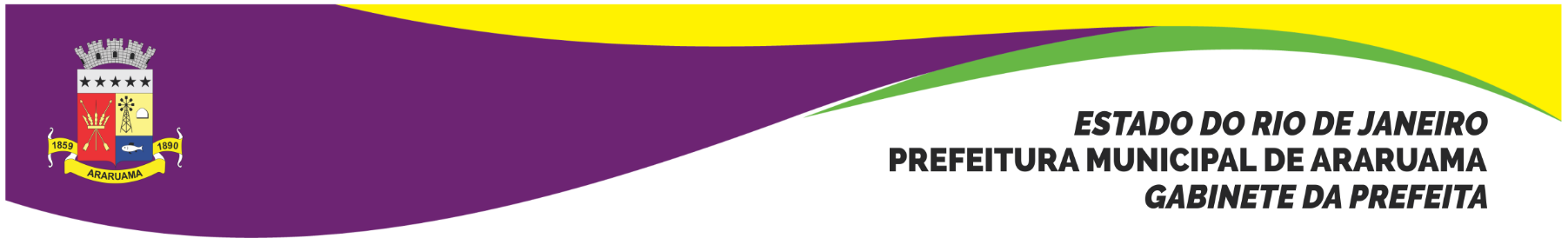 DISPENSA     DE      LICITAÇÃORATIFICAÇÃO  Nº 021/2018Com fulcro no que dispõe o inciso X do art. 24, da Lei Federal nº 8.666/93 e em conformidade com o parecer exarado pela Procuradoria Geral do Município, constante do processo administrativo municipal n° 17.934/2018, RATIFICO a dispensa de licitação para MARTA BRANQUINI DOS SANTOS RAMALHO, no valor de R$ 13.000,00 (treze mil reais).Gabinete da Prefeita, 20 de junho de 2018Lívia Bello“Lívia de Chiquinho”PrefeitaAC/c